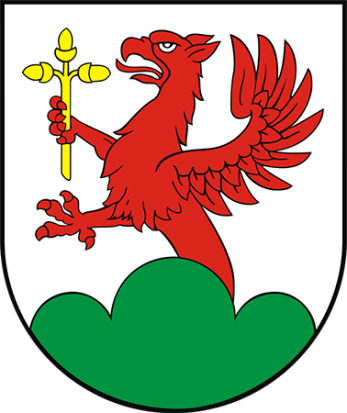 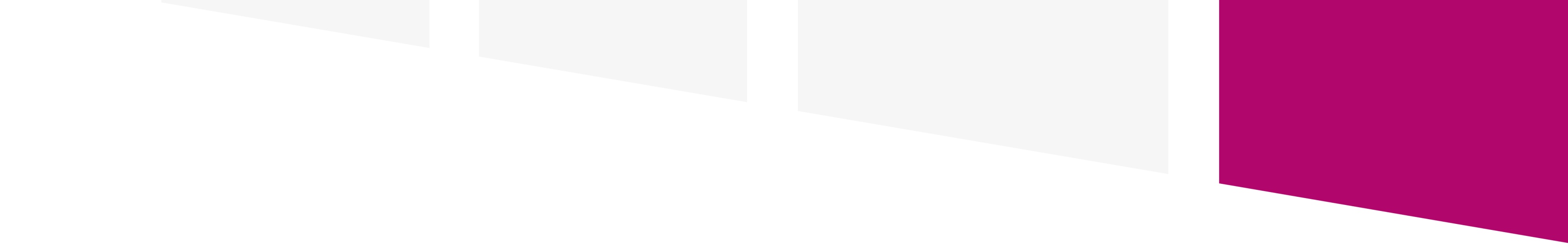                            Gmina Okonek
          realizuje projekt dofinansowany                                 z Funduszy EuropejskichWsparcie Ogólnopolskiej Sieci Edukacyjnej w systemie kształcenia zdalnego, współfinansowany ze środków Europejskiego Funduszu Rozwoju Regionalnego w ramach Programu Operacyjnego Polska Cyfrowa na lata 2014-2020Zdalna szkoła+Celem projektu jest wsparcie szkół w kształceniu na odległość – wyposażenie w sprzęt niezbędny do prowadzenia zdalnego nauczaniaDofinansowanie projektu z UE:  74 984 zł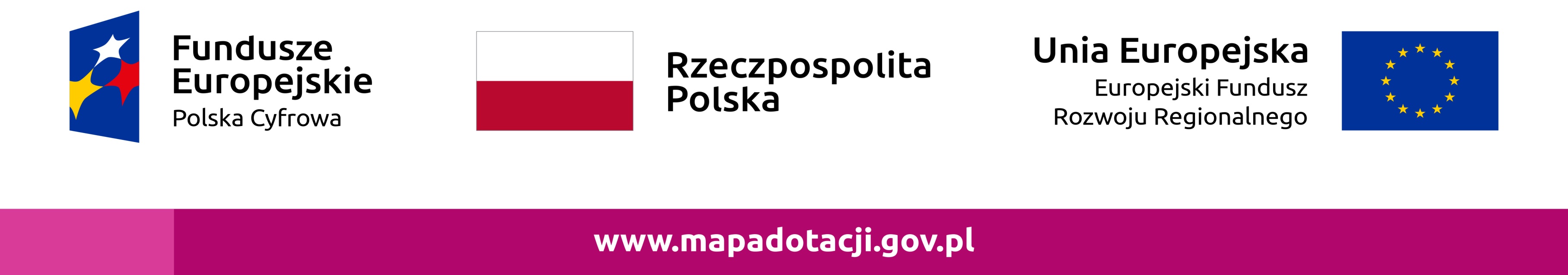 